Abstrakt: V současnosti neexistuje žádné univerzální řešení založené na ověřených pedagogických principech, které by umožňovalo komplexní popis, správu, analýzu a následnou vizualizaci výsledku nad vysokoškolskými osnovami. Příspěvek představuje návrh, vývoj, implementaci a praktické nasazení nového webového systému pro inovaci a harmonizaci medicínského kurikula, který plně podporuje koncept založený na výstupech z učení. Pozornost je směřována na řešení vybraných úloh z oblasti mapování medicínského kurikula, které odhalují nové cesty, jak lze porozumět komplexní struktuře a obsahu medicínských studijních programů. Obecně lze říci, 
že výstupy z těchto analýz umožňují identifikovat potenciálně problematické oblasti ve výuce a pomáhají tak vytvořit úplné podklady pro navazující celkovou evaluaci kurikula. Praktické nasazení tohoto systému poskytuje efektivní způsob, jak mohou akademičtí pracovníci vytvářet a měnit osnovy svých kurzů s využitím globálního pohledu na popis celého studijního oboru.Klíčová slova: systém pro správu kurikula, mapováni kurikula, interaktivní vizualizace dat.Abstract: As for a state-of-the-art overview, no universal solution based on approved pedagogical approaches exists to describe, manage as well as analyze and visualize a higher education institution’s curricula and all related information within one system. The contribution presents design, development, implementation and deployment of an original web-based system for harmonizing medical curriculum, while supporting the established outcome-based approach to education. The attention is paid on a solution of the issues of medical curriculum mapping, which lead to an innovative way to understand the complex structure and content of medical study programs. In general, the analysis assists in locating potentially problematic areas and, hence, help to construct a comprehensive overview for the subsequent global in-depth medical curriculum inspection. The deployment of a developed curriculum management system provides an effective support for curriculum reengineering efforts of academics through a comprehensive overview of a particular medical field.Keywords: curriculum management system, curriculum mapping, interactive data visualization.Informace o autoroviRNDr. Martin Komenda, Ph.D.Telefon: +420 725 174 940Email: komenda@iba.muni.czZastávaná funkce: systémový analytik, odborný asistentNázev instituce: Masarykova Univerzita, Institut biostatistiky a analýz, Kamenice 126/3, 612 00 Brno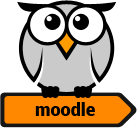 Konference MoodleMoot.cz 2016PragoData Consulting, s.r.o.Univerzita Palackého v Olomouci18.-19. 10. 2016, OlomoucAnalýza a interaktivní reporting nad medicínským kurikulemMartin KomendaMasarykova Univerzita, Institut biostatistiky a analýzkomenda@iba.muni.cz